ЧЕРКАСЬКА ОБЛАСНА РАДАГОЛОВАР О З П О Р Я Д Ж Е Н Н Я22.09.2021                                                                                       № 388-рПро нагородження Почесноюграмотою Черкаської обласної радиВідповідно до статті 55 Закону України «Про місцеве самоврядування
в Україні», рішення обласної ради від 25.03.2016 № 4-32/VІІ «Про Почесну грамоту Черкаської обласної ради» (зі змінами):1. Нагородити Почесною грамотою Черкаської обласної ради:за особистий внесок у справу соціального захисту осіб з інвалідністю та з нагоди 30-річчя створення Фонду соціального захисту інвалідів та його територіальних відділень:2. Контроль за виконанням розпорядження покласти на заступника керуючого справами, начальника загального відділу виконавчого апарату обласної ради ГОРНУ Н.В. і управління юридичного забезпечення та роботи з персоналом виконавчого апарату обласної ради.Голова		А. ПІДГОРНИЙГРИГОРЬЄВУІрину Володимирівну–начальника відділу забезпечення зайнятості, соціального захисту осіб з інвалідністю Черкаського обласного відділення Фонду соціального захисту інвалідів;МУРЗУТетяну Олександрівну–провідного юрисконсульта Черкаського обласного відділення Фонду соціального захисту інвалідів.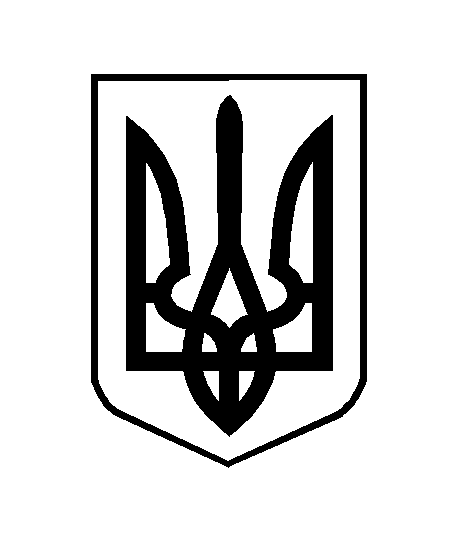 